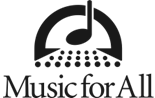 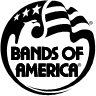  Claudia Taylor Johnson H.S. To Host Regional Bands of America Marching Band Championship in San AntonioCompetition Featuring 82 High School Marching Bands to Take Place at Alamodome in San Antonio, Nov. 4-5, 2022SAN ANTONIO (Sept. 26, 2022) – High school performers will bring live music to Alamodome in San Antonio on Friday, Nov. 4 and Saturday, Nov. 5 as marching bands from throughout Texas compete in the 2022 Bands of America San Antonio Super Regional Championship presented by Yamaha. Bands of America Championships are the premier high school marching band events in the nation and are entertaining, family-friendly events featuring live music, choreography, and competition.Hosted by the Claudia Taylor Johnson High School band and boosters, the Bands of America (BOA) San Antonio Super Regional Championship will feature 82 high school marching bands in preliminary competition. The Claudia Taylor Johnson High School marching band will also compete in the event. A panel of nationally recognized music educators and marching band experts will evaluate the bands. The top 14 scoring bands will advance to the Saturday evening finals competition.The Bands of America San Antonio Super Regional Championship, presented by Yamaha, is one of 26 Bands of America marching band championships across the country this fall, providing positively life-changing experiences for students, teachers, and fans.“Music for All is about building leaders and celebrating teachers. The Bands of America Championship in San Antonio is a celebration of music education at its finest, showcasing the excellence, teamwork, and student leadership of the region’s outstanding marching bands,” says Jeremy L. Earnhart, President and CEO of Music for All, the non-profit educational organization that presents Bands of America programs. “These young performers and their achievements advocate for the importance of music education in schools locally and nationwide.”Music and arts involvement teaches young people many skills necessary to succeed in life, including problem-solving, decision-making, self-confidence, self-discipline, personal responsibility, teamwork, and more. Research shows attendance and graduation rates are higher for students who participate in their school music programs. The College Entrance Examination Board found that students involved in public school music programs scored, on average, 107 points higher on the SAT than students with no participation.The event will kick off Thursday evening, Nov. 3, with the San Antonio ISD Showcase, bringing together SAISD high school marching bands to perform on the Alamodome field. SAISD middle school bands will also participate, playing in the stands during the Showcase. Six SAISD bands performed in the first San Antonio ISD Showcase last fall as part of the Bands of America San Antonio Super Regional. Bands of America is a program of Music for All, a not-for-profit 501(c)3 educational organization.In addition to the San Antonio Super Regional, eight other Bands of America Championships are taking place in Texas this fall. Events include the South Texas Regional Championship in McAllen, West Texas Regional Championship in Midland, Austin Regional Championship, Dallas/Ft. Worth Regional Championship, North Texas Regional Championship in Prosper, North Houston Regional Championship in Shenandoah, West Houston Regional Championship in Katy, and Waco Regional Championship.The Bands of America season concludes with the Bands of America Grand National Championships, presented by Yamaha, Nov. 10-12 at Lucas Oil Stadium in Indianapolis. The San Antonio Super Regional is the second largest Bands of America show after the Grand National Championships.Music for All will present the Bands of America San Antonio Super Regional Championship at the Alamodome, 100 Montana Street, San Antonio 78203. Music for All offers a VIP Experience at the San Antonio Super Regional, which includes premium suite seating for the event in the Alamodome, as well as lunch and dinner on Friday and Saturday. Space is limited and can be reserved at marching.musicforall.org/vip-experience on a first-come, first-served basis.Tickets are available through TicketMaster.com. Ticket prices are $22-$46 plus Ticketmaster fees. General admission is available for prelims and finals with reserved seat finals tickets also available. Children 10 years old or younger are admitted free for general admission seating. Visit marching.musicforall.org/sanantonio22 to see the event schedule and order tickets online.Music for All, a non-profit 501(c)3 educational organization, has been creating, providing, and expanding positively life-changing experiences through music for all for school music ensembles, students, and teachers since 1975.
About Music for All  Music for All’s mission is to create, provide, and expand positively life-changing experiences through music for all. Our vision is to be a catalyst to ensure that every child in America has access and opportunity for active music-making in their scholastic environment. Founded in 1975, Music for All is a destination – and sets the standard – for school music ensemble performance and music education advocacy. Music for All provides ensemble experiences, hands-on opportunities for individual student performance training and growth, and teacher professional development. Music for All is also committed to informing and empowering students, parents, and teachers to be engaged advocates for the arts and music education in their communities and across the nation. A 501(c)(3) non-profit educational organization, Music for All’s programs include 30+ annual events, serving more than 500,000 attendees each year – more than 1.3 million in our 46-year history. Our programs include the Bands of America Grand National Championships and Regional Championships for marching bands, the Music for All Summer Symposium, the Music for All National Festival and Affiliate Regional Music Festivals for concert ensembles, and national honor ensembles for students, including the Bands of America Honor Band that marched for the fifth time in the Rose Parade® on New Year’s Day 2022.Sponsor Information  Music for All’s efforts are supported through sponsorships, including current partnerships with National Presenting Sponsor: Yamaha Corporation of America; Official Uniform Sponsor: Fred J. Miller, Inc.; Official Student Travel Partner: Music Travel Consultants;  Official Performance Equipment Sponsor; Wenger Corporation; Official Armed Forces Sponsor: U.S. Marines; Official Spirit Wear Sponsor: PepWear; Corporate Sponsors: Ball State University, Visit Indy, and the City of Indianapolis; Associate Sponsor: REMO. Music for All is also supported by the Indiana Arts Commission, a state agency, and the National Endowment for the Arts, a federal agency; the Arts Council of Indianapolis and the City of Indianapolis; Ball Brothers Foundation; Lilly Endowment Inc.; George and Frances Ball Foundation; Allen Whitehill Clowes Charitable Foundation, Inc.; Nicholas H. Noyes, Jr., Memorial Foundation, Inc.; and Arthur Jordan Foundation. ###**FOR IMMEDIATE RELEASE** Caroline MeisterMarketing CoordinatorEmail caroline.m@musicforall.orgDirect phone 317-524-6213